Carefully read each of the ten statements below and insert the number between 1 and 5 that best represents your response.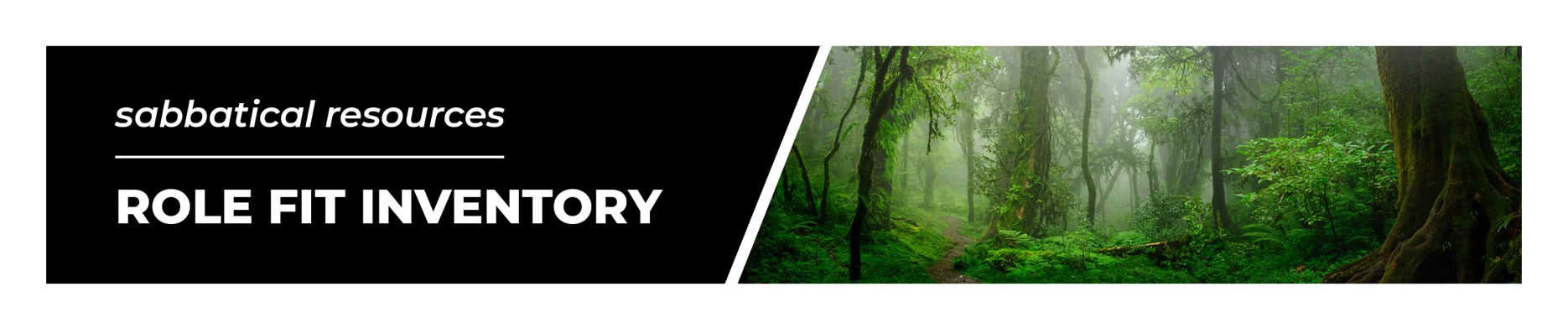 INTERPRETING YOUR SCOREStrongly DisagreeDisagreeNeutralAgreeStrongly Agree12345In my current role, I’m utilizing my primary gifts and abilities.I’m motivated and challenged in my day-to-day activities.I draw satisfaction and fulfillment from my current contributions.I feel energized and encouraged in my primary responsibilities.I have a sense that I’m making a significant contribution to my organization.The ability to fulfill my current responsibilities comes naturally and easily.I receive feedback from others that I’m in a good role fit.I experience little frustration in my current role.I don’t experience unmanageable stress in my current role.My relationships with co-workers are generally free of conflict.TOTAL1-14Marginal15-39Moderate40-50Maximizing